АДМИНИСТРАЦИЯЗАКРЫТОГО АДМИНИСТРАТИВНО-ТЕРРИТОРИАЛЬНОГО ОБРАЗОВАНИЯ СОЛНЕЧНЫЙПОСТАНОВЛЕНИЕОБ УСТАНОВЛЕНИИ ПРЕДЕЛЬНОЙ ВЕЛИЧИНЫ СРЕДНЕДУШЕВОГО                       ДОХОДА И СТОИМОСТИ ИМУЩЕСТВА ДЛЯ ПРИЗНАНИЯ ГРАЖДАН МАЛОИМУЩИМИВ соответствии с пунктами 1, 2 статьи 14 Жилищного Кодекса Российской Федерации, статьи 2 Закона Тверской области от 27.09.2005 года №113-ЗО, для признания граждан малоимущими в целях постановки на учет в качестве нуждающихся в жилых помещениях, предоставляемых по договорам социального найма из муниципального жилищного фонда на территории ЗАТО Солнечный, администрация ЗАТО Солнечный, ПОСТАНОВЛЯЕТ:Установить предельную величину среднедушевого дохода на территории ЗАТО Солнечный для признания граждан малоимущими:- для одиноко проживающих граждан в размере 15 973,27 руб.;- для семьи, состоящей из двух человек в размере 14 724,85 руб. на одного члена семьи;- для семьи, состоящей из трех и более человек в размере 14 724,85 руб. на одного члена семьи.Установить предельную величину стоимости имущества на территории ЗАТО Солнечный для признания граждан малоимущими:- для одиноко проживающих граждан в размере 599 240,00 руб.;- для семьи, состоящей из двух человек в размере 449 430,00 руб. на одного члена семьи;- для семьи, состоящей из трех и более человек в размере 449 430,00 руб. на одного члена семьи.Установить среднюю расчётную стоимость одного квадратного метра общей площади жилого помещения в размере 29 962,00 руб.Расчёт предельной величины среднедушевого дохода и стоимости имущества для признания граждан малоимущими прилагается.Контроль за настоящим постановлением возложить на Хлебородову Т.В., заместителя главы администрации по социальным вопросам.Настоящее постановление подлежит опубликованию в газете «Городомля на Селигере».Настоящее постановление вступает в силу с момента опубликования.И.о. главы администрации ЗАТО Солнечный                       	                       М.А. РузьяноваПриложение №1 			               к Постановлению администрации ЗАТО Солнечный от «19» сентября 2019 г. №193Расчет                                                                                                                                        предельной величины среднедушевого дохода и стоимости имущества                                  для признания граждан малоимущими1.Средняя рыночная стоимость 1 кв.м. общей площади жилья в ЗАТО Солнечный установлена Постановлением Правительства Тверской области от 02.08.2018 г.       №231-пп в размере 29 962,00 руб.2. Норма предоставления площади жилого помещения по договору социального найма установлена Решением Думы ЗАТО Солнечный от 12.09.2016 г. №36-5 и составляет:- 20 квадратных метров общей площади жилого помещения - для одиноко проживающих граждан;- 30 квадратных метров общей площади жилого помещения - на семью, состоящую из двух человек;- 15 квадратных метров общей площади жилого помещения - на каждого члена семьи, состоящей из трех и более человек.3.Рыночная стоимость жилья по норме предоставления составит:                                  - для одиноко проживающих граждан:20 * 29 962,00 = 599 240,00 руб.;- для семьи, состоящей из двух человек:30 * 29 962,00 : 2= 449 430,00 руб. на одного члена семьи;- для семьи, состоящей из трех и более человек:15 * 29 962,00 = 449 430,00 руб. на одного члена семьи.4.Средний срок ожидания в очереди на получение жилья 10 лет (120месяцев).5.Месячная сумма, необходимая для накопления на покупку жилья:- для одиноко проживающих граждан:599 240,00 : 120 = 4 993,67 руб.; - для семьи, состоящей из двух человек:449 430,00 : 120 = 3 745,25 руб. на одного члена семьи;- для семьи, состоящей из трех и более человек:449 430,00 :120 = 3 745,25 руб. на одного члена семьи. 6.Величина прожиточного минимума, установлена Постановлением Правительства Тверской области от 16.08.2019 г. №315-пп, на душу населения 10 979,60 руб.7.Среднемесячный доход:  - для одиноко проживающих граждан:4 993,67 + 10 979,60 = 15 973,27 руб.; - для семьи, состоящей из двух человек:3 745,25 + 10 979,60 = 14 724,85 руб. на одного члена семьи;- для семьи, состоящей из трех и более человек:3 745,25 + 10 979,60 = 14 724,85 руб. на одного члена семьи.19.09.2019 ЗАТО Солнечный№ 193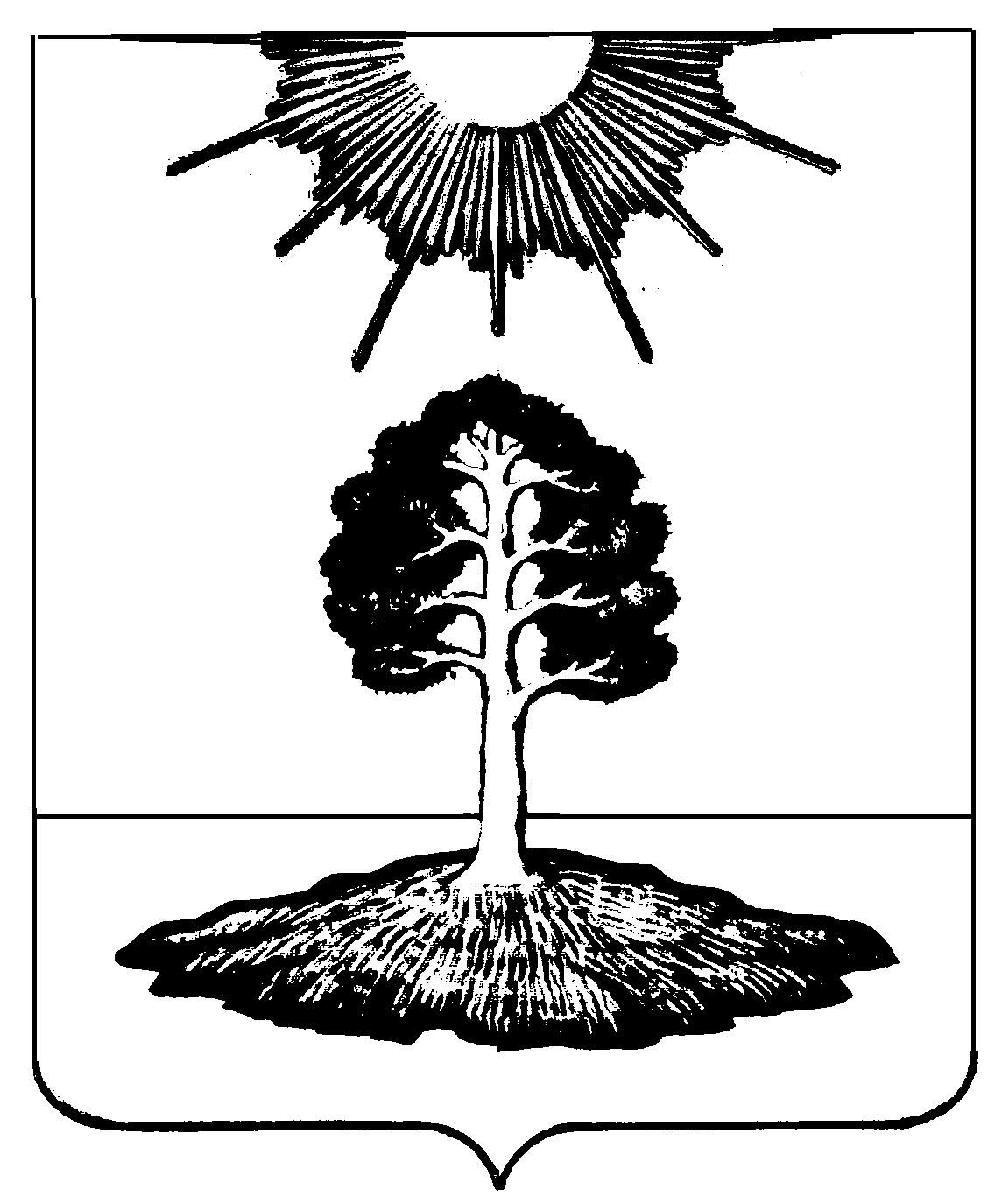 